Ihr Ansprechpartner:Dirk Rott, Leiter Marketing	15.03.2021 
    Presseinformation WA2102: Ultra-kompaktes Längenmesssystem LMSCA 
Bilder und Textmaterial sind für die Veröffentlichung in der Fachpresse (Print und Online) freigegeben. Bitte senden Sie uns nach der Veröffentlichung ein Belegexemplar zu. Herzlichen Dank für Ihre Bemühungen 
im Voraus._____________________________________________________________________
Das neue Längenmesssystem LMSCAUltra-kompaktes und industrierobustes Längenmesssystem
Wachendorff Automation erweitert das Produktportfolio der Längenmesssysteme um ein extrem kompaktes und trotzdem robustes System. Das System ist gerade einmal 120 mm lang!Es ist mit Messrädern von 200 mm Umfang zu kombinieren.
Mit den vormontierten Drehgebern der WDGP-Serie sind Auflösungen von 80 Impulsen pro Milimeter oder 0,0125 mm pro Impuls erreichbar.Weitere wichtige Funktionen: einstellbarer Anpressdruck von 0 bis 20 Newton in 5 Newton Schritten, sowie eine absolut verlier sichere Zentralschraube.Mehr Informationen, inkl. Video:
https://www.wachendorff-automation.de/laengenmesssysteme-info/Bildmaterial (Wachendorff Automation):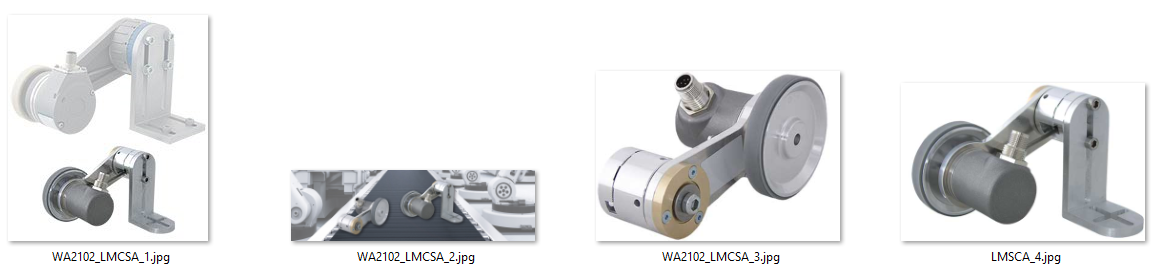 